ПАВЛОГРАДСЬКА МІСЬКА РАДАВИКОНАВЧИЙ КОМІТЕТР І Ш Е Н Н Я10.06.2020р.	                 м. Павлоград						№ 386Про  відключення споживачів від систем централізованогоопалення та постачання гарячої  водиВідповідно до пп. 1 п. «а» ст. 30 Закону України «Про місцеве самоврядування в Україні», згідно з наказом Міністерства регіонального розвитку, будівництва та житлово-комунального господарства України від 26.07.2019 року № 169 «Про затвердження  Порядку   відключення споживачів від систем централізованого  опалення та постачання гарячої  води», з метою забезпечення реалізації прав споживачів на відмову від отримання послуг із централізованого опалення та встановлення індивідуального джерела опалення, виконавчий комітет Павлоградської міської радиВИРІШИВ:1. Затвердити протокол засідання  постійно  діючої  комісії для розгляду  питань щодо відключення  споживачів від систем (мереж) централізованого опалення (теплопостачання)  та постачання  гарячої  води  від 14.05.2020 р.           № 1  (додається).2. Погодити відключення споживачів будинком в цілому, від систем (мереж) централізованого опалення (теплопостачання),  відповідно до п. 2  протоколу постійно  діючої  комісії для розгляду  питань щодо відключення  споживачів від систем (мереж) централізованого опалення (теплопостачання)  та постачання  гарячої  води  від 14.05.2020 р. № 1, за наступними адресами: вул. Сташкова будинок 10, вул. Соборна будинок 93  корпус 3,                             вул. Дніпровська будинок 416.3. Відмовити в відключенні споживачів будинком в цілому, від систем (мереж) централізованого опалення (теплопостачання), у зв’язку з  невиконанням рекомендацій п. 2 протоколу постійно діючої  комісії для розгляду питань щодо відключення споживачів від систем (мереж) централізованого опалення (теплопостачання) та постачання гарячої води від 14.05.2020 р. № 1, за адресою: вул. Поштова будинок 12.4. Погодити відключення споживачів окремо квартирами, від систем (мереж) централізованого опалення (теплопостачання), відповідно до п. 3  протоколу постійно діючої комісії для розгляду питань щодо відключення  споживачів від систем (мереж) централізованого опалення (теплопостачання)  та постачання гарячої  води  від 14.05.2020 р. № 1, за адресою:                                  вул. Комарова буд. 13а кв.6.5. Заявникам, яким погоджено відключення від систем (мереж) централізованого опалення (теплопостачання)  та постачання  гарячої  води, звернутись до підприємств, на балансі яких  перебуваюсь інженерні мережі,  для отримання технічних умов. 6  Координацію роботи щодо виконання даного рішення покласти на начальника управління комунального господарства та будівництва  Завгороднього А.Ю., контроль - на першого заступника міського голови  Мовчана В.С.  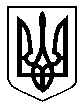 